Thema: mijn klasLiedIk kreeg van mijn mama een mooie boekentas.Voor de eerste kleuterklas.Ze stopte er een koekje in,Dat was naar mijn zin!Variaties:Ze stopte er een appel inZe stopte er een knuffel inZe stopte er een zakdoek in…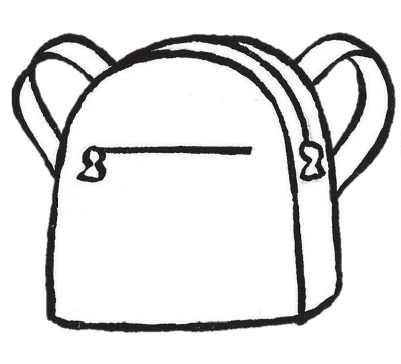 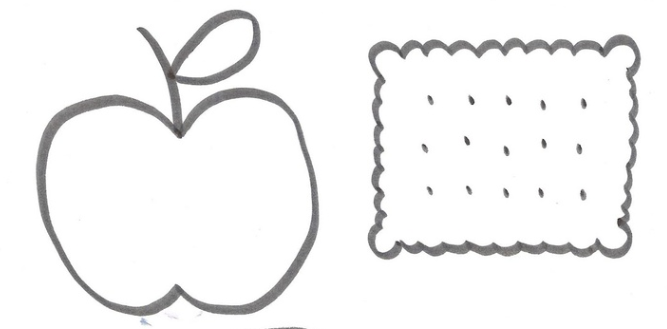 